Registro notificación aprobación PDC Minera Florida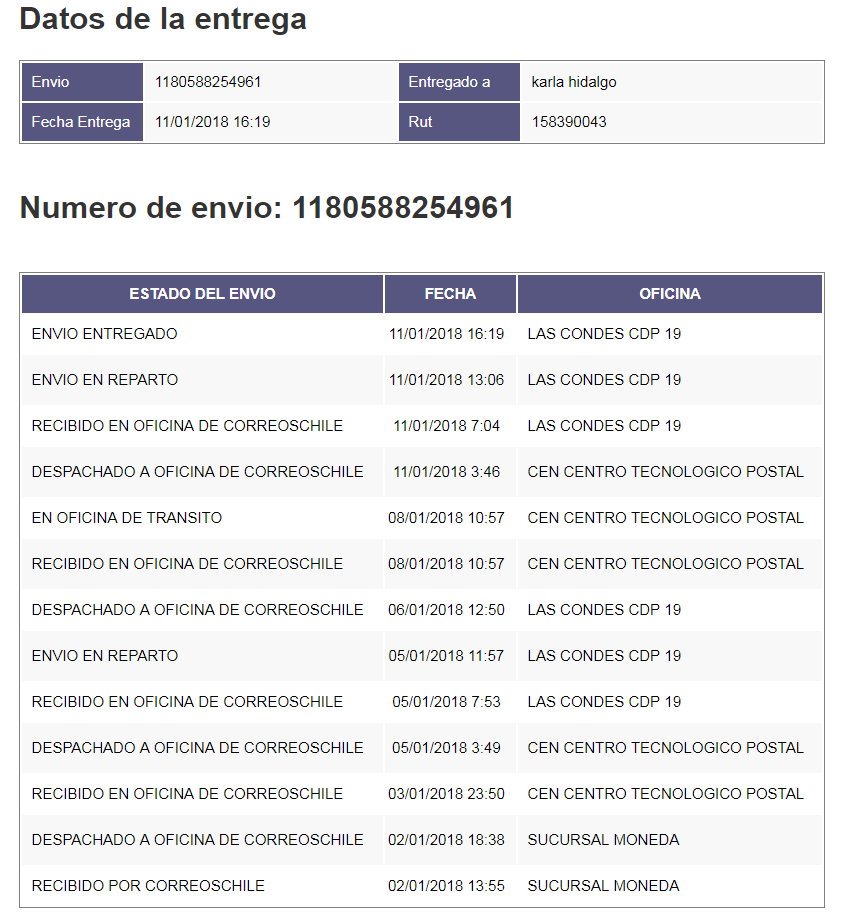 